Zariadenie: Školská jedáleň pri SOŠ poľnohospodárstva a služieb na vidieku, Predmestská 82, Žilina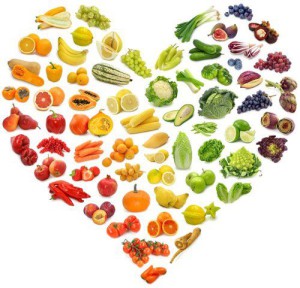 Obdobie:26.02.2018 –02.03.2018. AlergényJedálny lístok zostavovali:vedúca ŠJ: Jurovatá Monika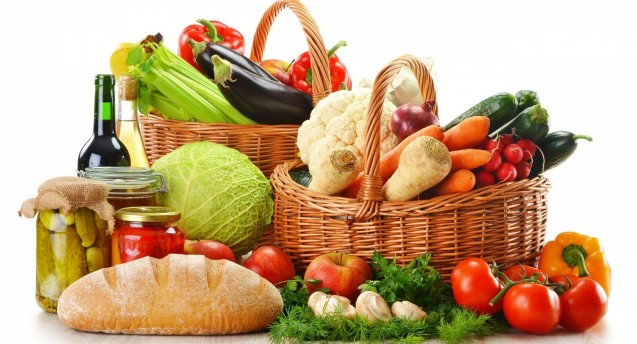                               hlavná kuchárka: Horníková Elena                              Žiaci IV.AE          Samcová M.                                                          Mičura Dávid                                                                                                                Dátum deňMenuAlergénPondelok26.02.2018.Polievka hrachová s pohánkou a zemiakmi Hovädzia pečienka prírodná BulgurŠalát z kyslej kapusty s kápiouZapekané rezance s tvarohom a orechami 01,01,01, 01,03,07,8,Utorok27.02.2018.Polievka zeleninová s drožďovými haluškamiKarbonátok vyprážanýZemiaky na kysloChliebKarfiol zapekanýZemiakyUhorka01,03,07,09,01,03,07,01,07,01,01,03,07,08,Streda28.02.2018.Polievka bryndzová Bravčové karé po čínskyRyžaDukátové buchtičky s vanilkovým krémom01,07,06,01,03,07,Štvrtok01.03.2018.Polievka cesnaková so zemiakmiVažecká pochúťkaCuketa a šampióny na rajčiakoch s tarhoňouŠalát mrkvový s citrónom01,07,01,03,01,07,Piatok02.03.2018.Polievka pórová s opekaným chlebomBravčový guláš segedínskyKnedľaSyr tofu v trojobaleZemiakyĽadový šalát s rajčiakmi a bazalkou01,07,01,07,01,03,07,01,03,06,07,07,01Obilniny obsahujúce lepok06Sójové zrná a výrobky z nich11Sezamové semená 02 Kôrovce a výrobky z nich07Mlieko a výrobky z neho12Oxid siričitý a siričitany 
03Vajcia a výrobky z nich08Orechy a výrobky z nich12Oxid siričitý a siričitany 
04Ryby a výrobky z nich09Zeler a výrobky z neho13Vlčí bôb a výrobky z neho05Arašidy a výrobky z nich10Horčica a výrobky z nej14Mäkkýše a výrobky z nich